Средняя  речевая группаЧитательская грамотностьТема: К.И. Чуковский «Краденое солнце».Цель: понимание детьми главной мысли и содержания сказки.Была проведена игра «Наоборот»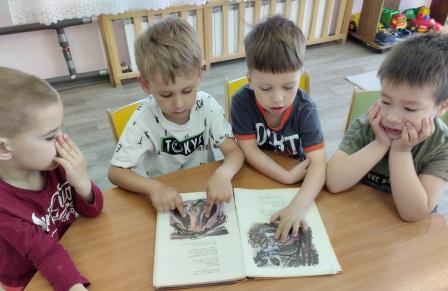 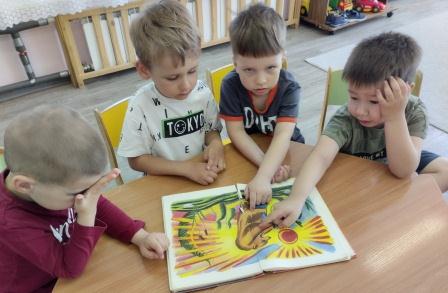 Тема: В. Сутеев «Под грибом».Цель: воспитание морально-этических правил и норм, доброго отношения к окружающим на примере положительных сказочных героев.С детьми была проведена загадка-беседа о грибе, зайце.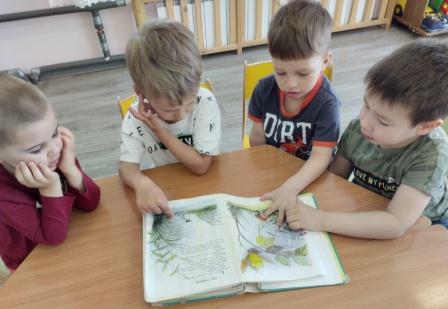 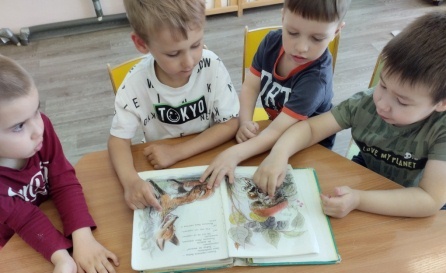 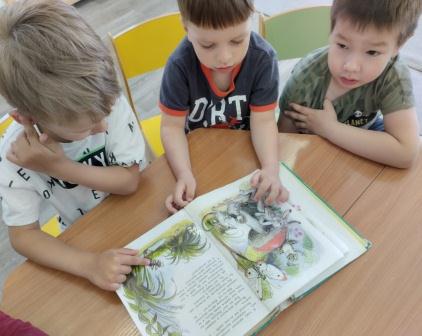 Средняя  речевая группаЕстественнонаучная грамотностьТема: «Тень»Цель: показать детям, когда появляется тень.Дети на своем опыте убедились, когда световые лучи встречают преграду (не прозрачный предмет), то появляется тень.Узнали, как влияет свет на жизнь растений.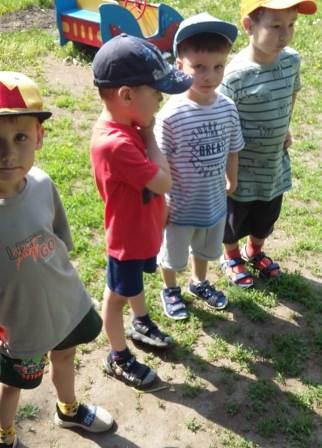 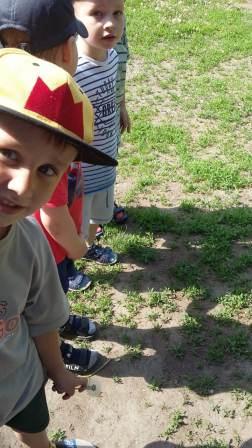 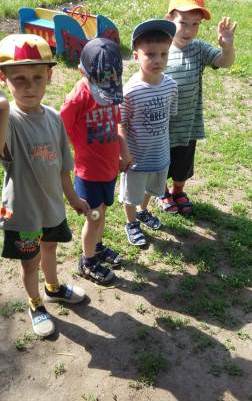 